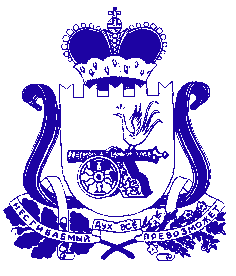 Администрация муниципального образования «Сафоновский район» Смоленской областиПОСТАНОВЛЕНИЕот 22.04.2021 № 507 Руководствуясь порядком разработки, реализации и оценки эффективности муниципальных программ муниципального образования «Сафоновский район» Смоленской области и муниципальных программ Сафоновского городского поселения Сафоновского района Смоленской области, утвержденным постановлением Администрации муниципального образования «Сафоновский район» Смоленской области от 19.09.2013 № 1172 (в редакции постановлений Администрации муниципального образования «Сафоновский район» Смоленской области от 04.12.2015 № 1427,от 30.12.2016 № 1517), Уставом муниципального образования «Сафоновский район» Смоленской области, Администрация муниципального образования «Сафоновский район» Смоленской областиПОСТАНОВЛЯЕТ:1. Внести в муниципальную программу «Управление муниципальными финансами Сафоновского района Смоленской области» на 2014-2025 годы, утвержденную постановлением Администрации муниципального образования «Сафоновский район» Смоленской области от 08.11.2013 № 1361 (в редакции постановлений Администрации муниципального образования «Сафоновский район» Смоленской области от 31.03.2015 № 375, от 12.11.2015 № 1287,                                          от 30.03.2016 № 332, от 24.06.2016 № 746, от 02.12.2016 № 1359,                                           от 30.12.2016 № 1519, от 12.04.2017 № 416, от 17.07.2017 № 885,                                       от 11.08.2017 № 1008, от 29.12.2017 № 1666, от 19.02.2018 № 171,                                       от 06.06.2018 № 696, от 13.09.2018 № 1078, от 13.11.2018 № 1332,                                    от 29.12.2018 № 1633, от 12.03.2019 № 291, от 28.11.2019 № 1677,                                         от 31.03.2020 № 394, от 01.09.2020 № 943, от 30.12.2020 № 1520),                                (далее - муниципальная программа) следующие изменения:1.1. В паспорте муниципальной программы:1) позицию «Целевые показатели реализации муниципальной программы» изложить в следующей редакции:2) позицию «Объемы ассигнований муниципальной программы (по годам реализации и в разрезе источников финансирования)» изложить в следующей редакции:3) позицию «Ожидаемые результаты реализации муниципальной программы» изложить в следующей редакции:1.2. Раздел 1 муниципальной программы изложить в следующей редакции:«1. Общая характеристика социально-экономической сферы реализации муниципальной программыВ последние годы в муниципальном образовании «Сафоновский район»   Смоленской области осуществлен целый ряд мероприятий, направленных на формирование целостной системы управления  муниципальными финансами:- организация бюджетного планирования исходя из принципа безусловного исполнения действующих обязательств, оценка объемов принимаемых обязательств с учетом ресурсных возможностей бюджета муниципального образования «Сафоновский район» Смоленской области;- недопущение просроченной кредиторской задолженности бюджета муниципального образования «Сафоновский район» Смоленской области;- оценка эффективности и сокращение наименее эффективных налоговых льгот;- закрепление порядка и условий предоставления налоговых льгот;- внедрение с 1 января 2014 года программно-целевого принципа планирования бюджета;- осуществление среднесрочного формирования бюджета муниципального образования «Сафоновский район» Смоленской области;- внедрение казначейской системы исполнения бюджета муниципального образования  «Сафоновский район» Смоленской области, позволяющей оперативно и эффективно управлять денежными потоками, осуществлять полноценную обработку данных обо всех участниках и не участниках бюджетного процесса, получать информацию в любых аналитических разрезах, а также обеспечивать прозрачность финансовых потоков;- создание системы мониторинга качества финансового менеджмента, осуществляемого главными администраторами средств бюджета муниципального образования  «Сафоновский район»  Смоленской области;- размещение на официальном сайте в информационно-телекоммуникационной сети Интернет информации о муниципальных учреждениях.Ситуация в области нормативно-методического обеспечения и организации бюджетного процесса в настоящее время характеризуется следующим образом.Создана необходимая нормативная правовая база.Утверждено решение Сафоновского районного Совета депутатов                    «Об утверждении Положения о бюджетном процессе в муниципальном образовании «Сафоновский район» Смоленской области», регулирующее в пределах компетенции муниципального образования  «Сафоновский район» Смоленской области как муниципального района отношения по составлению, рассмотрению и утверждению проекта бюджета муниципального образования «Сафоновский район» Смоленской области, а также внешней проверке, рассмотрению и утверждению бюджетной отчетности. Постановлением Администрации муниципального образования «Сафоновский  район» Смоленской области от 27.12.2011 № 1609 утверждено Положение о порядке осуществления мероприятий, связанных с разработкой проекта бюджета  муниципального образования «Сафоновский район» Смоленской области на очередной финансовый год и плановый период, подготовкой документов и материалов, обязательных для представления одновременно с проектом  решения о бюджете муниципального образования «Сафоновский район» Смоленской области на очередной финансовый год и плановый период.В целях соблюдения единых подходов при составлении бюджета муниципального образования «Сафоновский район» Смоленской области Финансовым управлением Администрации муниципального образования «Сафоновский район» Смоленской области ежегодно утверждается Методика планирования бюджетных ассигнований бюджета муниципального образования «Сафоновский район» Смоленской области,  необходимая для исполнения бюджетов действующих и принимаемых обязательств на очередной финансовый год и плановый период.Долговая политика муниципального образования «Сафоновский район»  Смоленской области является неотъемлемой частью финансовой политики муниципального образования «Сафоновский район» Смоленской области Смоленской области. Эффективное управление муниципальным долгом муниципального образования «Сафоновский  район» Смоленской области означает не только отсутствие просроченных долговых обязательств, но и соблюдение основных параметров долга (его величины, структуры, стоимости обслуживания и других), а также способность органов местного самоуправления удерживать их на экономически безопасном уровне. В целях решения данных задач ежегодно утверждается верхний предел муниципального внутреннего долга муниципального образования  «Сафоновский  район» Смоленской области, формируется и исполняется программа муниципальных внутренних заимствований муниципального образования  «Сафоновский район» Смоленской области, осуществляется привлечение заимствований на конкурсной основе.В результате проводимых мероприятий муниципальный долг муниципального образования  «Сафоновский район» Смоленской области поддерживается в объеме, необходимом для обеспечения финансирования дефицита бюджета муниципального образования «Сафоновский район» Смоленской области и не превышающем ограничения, установленные Бюджетным кодексом Российской Федерации.Наиболее общим показателем долговой нагрузки является отношение объема муниципального долга муниципального образования «Сафоновский  район»  Смоленской области к общему годовому объему доходов бюджета муниципального образования «Сафоновский район» Смоленской области без учета объема безвозмездных поступлений.Объем муниципального долга муниципального образования «Сафоновский  район» Смоленской области с 2018 года по 2021 года не увеличился, а остается на одном уровне в сумме 56 695,4 тыс. рублей, в то время как собственные доходы  бюджета муниципального образования «Сафоновский район» Смоленской области увеличились за этот период на 7,3 процентов. При этом отношение муниципального долга муниципального образования «Сафоновский район» Смоленской области к доходам бюджета муниципального образования  «Сафоновский район» Смоленской области (без учета утвержденного объема безвозмездных поступлений) в 2018 году составило 21,2 процентов, в 2020 году - 20,9 процентов.По состоянию на 1 января 2021 года в структуре муниципального долга муниципального образования «Сафоновский район» Смоленской области обязательства по бюджетным кредитам, привлеченным из областного бюджета, составили 32095,4 тыс. рублей (56,6 процентов), кредитам кредитных организаций - 24 600,0 тыс. рублей (43,4 процентов).В соответствии с задачами долговой политики Администрация муниципального образования  «Сафоновский  район»  Смоленской области должна последовательно проводить активную политику управления долгом, то есть заменять дорогие и короткие банковские кредиты на более дешевые и долгосрочные заимствования и (или) среднесрочные заимствования. Привлечение заемных средств должно иметь определенный инвестиционный эффект и в перспективе стать предпосылкой для увеличения доходной базы бюджета муниципального образования «Сафоновский район» Смоленской области. Долгосрочные заемные средства могут и должны обеспечить приток инвестиций в экономику Сафоновского района  Смоленской области.Муниципальное образование «Сафоновский район» Смоленская область имеет положительную кредитную историю, что является одним из важных индикаторов способности и намерения заемщика погашать свои долговые обязательства.Таким образом, в целях исполнения всех взятых на себя расходных обязательств и выполнения ограничений, накладываемых бюджетным законодательством Российской Федерации, необходимо проводить ответственную долговую политику с четкими и понятными приоритетами.».1.3. Раздел 2 муниципальной программы изложить в следующей редакции:«2. Приоритеты муниципальной политики в сфере реализации муниципальной программы, цели, целевые показатели, описание ожидаемых конечных результатов, сроки и этапы реализации муниципальной программыЦелями муниципальной программы являются обеспечение долгосрочной сбалансированности и устойчивости бюджетной системы, повышение качества управления муниципальными финансами муниципального образования  «Сафоновский район» Смоленской области. Ожидаемыми результатами реализации муниципальной программы являются:- повышение обоснованности, эффективности и прозрачности бюджетных расходов;- качественная организация исполнения бюджета муниципального образования «Сафоновский район» Смоленской области;- обеспечение объема муниципального долга муниципального образования «Сафоновский район» Смоленской области  на экономически безопасном уровне;- обеспечение оптимизации расходов на обслуживание муниципального долга муниципального образования «Сафоновский район» Смоленской области;- отсутствие выплат из бюджета муниципального образования «Сафоновский район» Смоленской области, связанных с несвоевременным исполнение долговых обязательств. Приоритетами бюджетной политики в сфере реализации муниципальной программы являются:- концентрация расходов на первоочередных и приоритетных направлениях;- сохранение достигнутых соотношений к среднемесячному доходу от трудовой деятельности средней заработной платы отдельных категорий работников бюджетной сферы, определенных указами Президента Российской Федерации;- обеспечение выплаты заработной платы работникам организаций бюджетной сферы не ниже минимального размера оплаты труда, устанавливаемого на федеральном уровне;- повышение реалистичности и минимизация рисков несбалансированности бюджета;- недопущение принятия новых расходных обязательств, не обеспеченных источниками финансирования;- проведение долговой политики муниципального образования «Сафоновский район» Смоленской области с учетом реализации мероприятий, обеспечивающих выполнение условий соглашения, заключенного с Департаментом бюджета и финансов Смоленской области, по реструктуризации задолженности по бюджетным кредитам, предоставленным бюджету муниципального  образования «Сафоновский район» Смоленской области из областного бюджета для частичного  финансирования дефицита бюджета муниципального  образования «Сафоновский район» Смоленской области;- обеспечение прозрачности (открытости) и публичности процесса управления общественными финансами, гарантирующих обществу право на доступ к открытым  данным, в том числе в рамках размещения финансовой и иной информации о бюджете и бюджетном процессе на едином портале бюджетной системы Российской Федерации, а также на официальном сайте Администрации муниципального образования «Сафоновский район» Смоленской области, размещения основных положений решения о бюджете в формате «Бюджет для граждан» в социальных сетях. Таким образом, необходимо продолжить реализацию политики, направленной на оптимизацию структуры муниципального долга, обеспечение экономической и бюджетной эффективности муниципальных заимствований и своевременное исполнение обязательств по погашению и обслуживанию долговых обязательств муниципального образования «Сафоновский район» Смоленской области.Муниципальную программу предполагается реализовывать в один этап:  2014 - 2025 годах.Целевыми показателями муниципальной программы являются:- отношение объема муниципального долга муниципального образования «Сафоновский район» Смоленской области к общему годовому объему доходов бюджета муниципального образования «Сафоновский район» Смоленской области без учета утвержденного объема безвозмездных поступлений (процентов).Фактическое значение показателя определяется на основании фактических бюджетных показателей по итогам отчетного финансового года в соответствии с данными отчета об исполнении консолидированного бюджета муниципального  образования «Сафоновский район» Смоленской области и данными о долге по состоянию на 1 января текущего финансового года по следующей формуле:К1факт = Долгфакт / (Дфакт - Бфакт) x 100, где:К1факт - отношение объема муниципального долга муниципального  образования «Сафоновский район»  Смоленской области к общему годовому объему доходов бюджета муниципального  образования «Сафоновский район»  без учета объема безвозмездных поступлений, процентов;Долгфакт - объем  муниципального долга муниципального  образования «Сафоновский район» Смоленской области по состоянию на 1 января текущего финансового года, тыс. рублей;Дфакт - общий объем доходов бюджета муниципального  образования «Сафоновский район» Смоленской области за отчетный финансовый год, тыс. рублей;Бфакт - объем безвозмездных поступлений в бюджет муниципального  образования «Сафоновский район» Смоленской области за отчетный финансовый год, тыс. рублей.Плановое значение показателя, рассчитанное на основе плановых бюджетных показателей на текущий финансовый год и на плановый период в соответствии с данными решения о бюджете муниципального  образования «Сафоновский район» Смоленской области и данными о планируемом объеме муниципального долга муниципального  образования «Сафоновский район» Смоленской области на текущий финансовый год, определяется по следующей формуле:К1план = Долгплан / (Дплан - Бплан) x 100, где:К1план - отношение объема муниципального  долга муниципального образования «Сафоновский район» Смоленской области к общему годовому объему доходов бюджета муниципального образования «Сафоновский район» Смоленской области без учета утвержденного объема безвозмездных поступлений, процентов;Долгплан - планируемый объем муниципального долга муниципального  образования «Сафоновский район»   Смоленской области на текущий финансовый год, тыс. рублей;Дплан - общий объем доходов бюджета муниципального  образования «Сафоновский район» Смоленской области на текущий финансовый год, тыс. рублей;Бплан - объем безвозмездных поступлений в бюджет муниципального  образования «Сафоновский район» Смоленской области на текущий финансовый год, тыс. рублей;- доля расходов на обслуживание муниципального долга муниципального  образования «Сафоновский район» Смоленской области в общем объеме расходов бюджета муниципального  образования «Сафоновский район» Смоленской области, за исключением объема расходов, которые осуществляются за счет субвенций, предоставляемых из бюджетов бюджетной системы Российской Федерации.Фактическое значение показателя определяется на основании фактических бюджетных показателей по итогам отчетного финансового года в соответствии с данными отчета об исполнении консолидированного бюджета муниципального  образования «Сафоновский район» Смоленской области по следующей формуле:К2факт = Робсл/факт / (Рфакт - Рсубв/факт) x 100, где:К2факт - доля расходов на обслуживание  муниципального долга муниципального  образования «Сафоновский район» Смоленской области в общем объеме расходов бюджета муниципального  образования «Сафоновский район» Смоленской области, за исключением объема расходов, которые осуществляются за счет субвенций, предоставляемых из бюджетов бюджетной системы Российской Федерации, процентов;Робсл/факт - объем расходов на обслуживание муниципального долга муниципального образования «Сафоновский район» Смоленской области за отчетный финансовый год, тыс. рублей;Рфакт - общий объем расходов бюджета муниципального образования «Сафоновский район» Смоленской области за отчетный финансовый год, тыс. рублей;Рсубв/факт - объем расходов бюджета муниципального образования «Сафоновский район» Смоленской области, осуществленных за счет субвенций, за отчетный финансовый год, тыс. рублей. При этом для расчетов принимается условие о равенстве расходов, осуществленных за счет субвенций, объему предоставленных бюджету муниципального  образования «Сафоновский район» Смоленской области субвенций в соответствии с данными отчета об исполнении консолидированного бюджета муниципального  образования «Сафоновский район»  Смоленской области.Плановое значение показателя, рассчитанное на основе плановых бюджетных показателей на текущий финансовый год и на плановый период в соответствии с данными  решения о бюджете муниципального образования «Сафоновский район» Смоленской области, определяется по следующей формуле:К2план = Робсл/план / (Рплан - Рсубв/план) x 100, где:К2план - доля расходов на обслуживание муниципального долга муниципального  образования «Сафоновский район»  Смоленской области в общем объеме расходов бюджета муниципального  образования «Сафоновский район», за исключением объема расходов, которые осуществляются за счет субвенций, предоставляемых из бюджетов бюджетной системы Российской Федерации, процентов;Робсл/план - объем расходов на обслуживание муниципального  долга муниципального  образования «Сафоновский район» Смоленской области на текущий финансовый год, тыс. рублей;Рплан - общий объем расходов бюджета муниципального  образования «Сафоновский район» на текущий финансовый год, тыс. рублей;Рсубв/план - объем расходов бюджета муниципального  образования «Сафоновский район», осуществляемых за счет субвенций, на текущий финансовый год, тыс. рублей. При этом для расчетов принимается условие о равенстве расходов, осуществляемых за счет субвенций, объему предоставляемых бюджету муниципального образования «Сафоновский район» субвенций в соответствии с данными решения о бюджете муниципального  образования «Сафоновский район» Смоленской области.Сведения о целевых показателях реализации муниципальной программы представлены в приложении № 1 к  муниципальной программе.».1.4. В разделе 4 муниципальной программы абзац шестой  изложить в следующей редакции:«Объем финансового обеспечения реализации муниципальной программы за счет средств бюджета муниципального образования «Сафоновский район» Смоленской области за весь период ее реализации составляет 121 370,2  тыс.руб., в том числе: в 2014 году - 8 577,8 тыс.руб., в 2015 году - 10 203,0 тыс.руб., в 2016 году - 10 069,4 тыс.руб., в 2017 году - 9438,8 тыс.руб., в 2018 году - 11353,1 тыс.руб., в 2019 году - 12 979,3 тыс.руб.,  в 2020 году - 12 625,6 тыс.руб, в 2021 году - 13 874,4 тыс. руб., в 2022 году -  15 374,4 тыс. руб., в 2023 году - 16 874,5 тыс. руб., в 2024 году - 0,0 тыс. руб., в 2025 году - 0,0 тыс. руб.».1.5. Раздел 5 муниципальной программы изложить в следующей редакции:«5. Основные меры правового регулирования в сфере реализациимуниципальной  программыПравовое регулирование в сфере реализации муниципальной программы определено федеральным законодательством, областным законодательством и нормативными правовыми актами органов местного самоуправления муниципального  образования «Сафоновский район» Смоленской области.Правовое регулирование осуществляется в соответствии с:-  Бюджетным кодексом Российской Федерации;-  решением Сафоновского районного Совета депутатов «Об утверждении Положения о бюджетном процессе в муниципальном образовании «Сафоновский район» Смоленской области»;- постановлением Администрации муниципального образования «Сафоновский район» Смоленской области от 27.12.2011 № 1609 «Об утверждении  Положения о порядке осуществления мероприятий, связанных с разработкой проекта бюджета  муниципального образования «Сафоновский район» Смоленской области на очередной финансовый год и плановый период, подготовкой документов и материалов, обязательных для представления одновременно с проектом  решения о бюджете муниципального образования «Сафоновский район» Смоленской области на очередной финансовый год и плановый период.».1.6. В обеспечивающей подпрограмме «Нормативно-методическое обеспечение и организация бюджетного процесса»:1) в паспорте подпрограммы:- позицию «Целевые показатели реализации обеспечивающей подпрограммы» изложить в следующей редакции:- позицию «Объем ассигнований обеспечивающей подпрограммы (по годам реализации и в разрезе источников финансирования)» изложить в следующей редакции:2) Раздел 4 обеспечивающей подпрограммы изложить в следующей редакции:«4. Обоснование ресурсного обеспечения обеспечивающей подпрограммы.Объем финансового обеспечения реализации обеспечивающей подпрограммы за счет средств бюджета муниципального образования «Сафоновский район» Смоленской области, за весь период ее реализации составляет 101 740,7 тыс.рублей.Общий объем бюджетных ассигнований на содержание Финансового управления Администрации муниципального образования «Сафоновский район» Смоленской области на 2014-2025 годы составляет - 101 740,7 тыс.руб., из них расходы на оплату труда  98 041,1 тыс.руб., в том числе:2014 год - 8 560,7 тыс.руб., из них расходы на оплату труда - 8 251,5 тыс.руб.;2015 год - 10 169,2 тыс.руб., из них расходы на оплату труда - 9 855,8 тыс.руб.;2016 год - 10 062,3 тыс.руб., из них расходы на оплату труда -                         9 699,6 тыс.руб.2017 год - 9337,7 тыс.руб., из них расходы на оплату труда - 8 938,7 тыс.руб.»;2018 год - 9882,7 тыс.руб., из них расходы на оплату труда - 9516,6 тыс.руб.;2019 год - 10 479,3 тыс.руб., из них расходы на оплату труда - 10 034,3 тыс.руб.;2020 год - 10 625,6 тыс.руб., из них расходы на оплату труда - 10 260,6  тыс.руб.;2021 год - 10 874,4 тыс.руб., из них расходы на оплату труда - 10 495,2 тыс.руб.;2022 год - 10 874,4тыс.руб., из них расходы на оплату труда -                        10 494,4 тыс.руб.;2023 год - 10 874,4 тыс.руб., из них расходы на оплату труда -                          10 494,4 тыс.руб.;2024 год - 0,0 тыс.руб., из них расходы на оплату труда - 0,0 тыс.руб.;2025 год - 0,0 тыс.руб., из них расходы на оплату труда - 0,0 тыс.руб.».1.7. В подпрограмме «Управление муниципальным долгом муниципального образования «Сафоновский район» Смоленской области»:1) в паспорте подпрограммы:- позицию «Целевые показатели реализации подпрограммы» изложить в следующей редакции:- позицию «Объем ассигнований подпрограмм (по годам реализации и в разрезе источников финансирования)» изложить в следующей редакции:2) в разделе 1 подпрограммы абзацы четвертый, пятый, шестой, седьмой изложить в следующей редакции:«Объем муниципального долга муниципального образования «Сафоновский  район» Смоленской области с 2018 года по 2021 год не увеличился, а остается на одном уровне в сумме 56 695,4 тыс. рублей.Собственные доходы бюджета муниципального образования «Сафоновский  район» Смоленской области за период 2018 - 2020 годов увеличились                                         на 7,3 процентов.При этом отношение муниципального долга муниципального образования  «Сафоновский район» Смоленской области  к доходам бюджета муниципального образования «Сафоновский район» Смоленской области (без учета утвержденного объема безвозмездных поступлений) в 2018 году составило 21,2 процентов, в 2019 году - 20,4 процентов, в 2020 году - 20,9 процентов.По состоянию на 1 января 2021 года в структуре муниципального долга муниципального образования «Сафоновский район» Смоленской области обязательства по бюджетным кредитам, привлеченным из областного бюджета, составили  32095,4 тыс. рублей (56,6 процентов), кредитам кредитных организаций - 24 600,0 тыс. рублей (43,4 процентов).».3)  раздел 2 подпрограммы изложить в следующей редакции:«2. Цели и целевые показатели реализации подпрограммыОсновной целью подпрограммы является обеспечение экономически обоснованного объема и структуры муниципального  долга.Целевыми показателями подпрограммы являются:- отношение объема муниципального долга муниципального образования «Сафоновский район» Смоленской области к общему годовому объему доходов бюджета муниципального образования «Сафоновский район» Смоленской области без учета утвержденного объема безвозмездных поступлений (процентов).Фактическое значение показателя определяется на основании фактических бюджетных показателей по итогам отчетного финансового года в соответствии с данными отчета об исполнении консолидированного бюджета  муниципального  образования «Сафоновский район» Смоленской области и данными о долге по состоянию на 1 января текущего финансового года по следующей формуле:К1факт = Долгфакт / (Дфакт - Бфакт) x 100, где:К1факт - отношение объема муниципального долга муниципального  образования «Сафоновский район»  Смоленской области к общему годовому объему доходов бюджета муниципального  образования «Сафоновский район»  без учета объема безвозмездных поступлений, процентов;Долгфакт - объем муниципального долга муниципального образования «Сафоновский район» Смоленской области по состоянию на 1 января текущего финансового года, тыс. рублей;Дфакт - общий объем доходов бюджета муниципального образования «Сафоновский район» Смоленской области за отчетный финансовый год, тыс. рублей;Бфакт - объем безвозмездных поступлений в бюджет муниципального  образования «Сафоновский район» Смоленской области за отчетный финансовый год, тыс. рублей.Плановое значение показателя, рассчитанное на основе плановых бюджетных показателей на текущий финансовый год и на плановый период в соответствии с данными решения о бюджете муниципального  образования «Сафоновский район» Смоленской области и данными о планируемом объеме муниципального долга муниципального  образования «Сафоновский район» Смоленской области на текущий финансовый год, определяется по следующей формуле:К1план = Долгплан / (Дплан - Бплан) x 100, где:К1план - отношение объема муниципального  долга муниципального  образования «Сафоновский район»  Смоленской области к общему годовому объему доходов бюджета муниципального  образования «Сафоновский район»  Смоленской области без учета утвержденного объема безвозмездных поступлений, процентов;Долгплан - планируемый объем муниципального долга муниципального  образования «Сафоновский район»   Смоленской области на текущий финансовый год, тыс. рублей;Дплан - общий объем доходов бюджета муниципального образования «Сафоновский район» Смоленской области на текущий финансовый год, тыс. рублей;Бплан - объем безвозмездных поступлений в бюджет муниципального  образования «Сафоновский район»   Смоленской области на текущий финансовый год, тыс. рублей;- доля расходов на обслуживание муниципального долга муниципального  образования «Сафоновский район» Смоленской области в общем объеме расходов бюджета муниципального  образования «Сафоновский район» Смоленской области, за исключением объема расходов, которые осуществляются за счет субвенций, предоставляемых из бюджетов бюджетной системы Российской Федерации.Фактическое значение показателя определяется на основании фактических бюджетных показателей по итогам отчетного финансового года в соответствии с данными отчета об исполнении консолидированного бюджета муниципального  образования «Сафоновский район» Смоленской области по следующей формуле:К2факт = Робсл/факт / (Рфакт - Рсубв/факт) x 100, где:К2факт - доля расходов на обслуживание  муниципального долга муниципального  образования «Сафоновский район» Смоленской области в общем объеме расходов бюджета муниципального  образования «Сафоновский район» Смоленской области, за исключением объема расходов, которые осуществляются за счет субвенций, предоставляемых из бюджетов бюджетной системы Российской Федерации, процентов;Робсл/факт - объем расходов на обслуживание муниципального долга муниципального  образования «Сафоновский район» Смоленской области за отчетный финансовый год, тыс. рублей;Рфакт - общий объем расходов бюджета муниципального  образования «Сафоновский район» Смоленской области за отчетный финансовый год, тыс. рублей;Рсубв/факт - объем расходов бюджета муниципального  образования «Сафоновский район» Смоленской области, осуществленных за счет субвенций, за отчетный финансовый год, тыс. рублей. При этом для расчетов принимается условие о равенстве расходов, осуществленных за счет субвенций, объему предоставленных бюджету муниципального  образования «Сафоновский район» Смоленской области субвенций в соответствии с данными отчета об исполнении консолидированного бюджета муниципального  образования «Сафоновский район»  Смоленской области.Плановое значение показателя, рассчитанное на основе плановых бюджетных показателей на текущий финансовый год и на плановый период в соответствии с данными  решения о бюджете муниципального  образования «Сафоновский район» Смоленской области, определяется по следующей формуле:К2план = Робсл/план / (Рплан - Рсубв/план) x 100, где:К2план - доля расходов на обслуживание муниципального долга муниципального  образования «Сафоновский район»  Смоленской области в общем объеме расходов бюджета муниципального  образования «Сафоновский район», за исключением объема расходов, которые осуществляются за счет субвенций, предоставляемых из бюджетов бюджетной системы Российской Федерации, процентов;Робсл/план - объем расходов на обслуживание муниципального  долга муниципального образования «Сафоновский район» Смоленской области на текущий финансовый год, тыс. рублей;Рплан - общий объем расходов бюджета муниципального  образования «Сафоновский район» на текущий финансовый год, тыс. рублей;Рсубв/план - объем расходов бюджета муниципального  образования «Сафоновский район», осуществляемых за счет субвенций, на текущий финансовый год, тыс. рублей. При этом для расчетов принимается условие о равенстве расходов, осуществляемых за счет субвенций, объему предоставляемых бюджету муниципального образования «Сафоновский район» субвенций в соответствии с данными решения о бюджете муниципального  образования «Сафоновский район» Смоленской области.Сведения о целевых показателях реализации муниципальной программы представлены в приложении № 1 к  муниципальной программе.».4) в последнем абзаце раздела  3 подпрограммы: слова «- управление остатками средств на едином счете по учету средств бюджета муниципального  образования «Сафоновский район» Смоленской области;» заменить словами                   «- привлечение кредитных ресурсов в кредитных учреждениях Российской Федерации в виде кредитных линий, что позволяет осуществлять выборку кредитов по мере необходимости при отсутствии средств на едином счете бюджета;».5) раздел 4 подпрограммы  изложить в следующей редакции:«4. Обоснование ресурсного обеспечения подпрограммыОбщий объем финансирования подпрограммы за счет средств бюджета муниципального образования «Сафоновский район» Смоленской области составляет 19 629,5 тыс.руб., в том числе по годам:2014 год - 17,1 тыс. руб.;2015 год - 33,8 тыс. руб.;2016 год - 7,1 тыс. руб.;2017 год - 101,1 тыс. руб.;2018 год - 1470,4 тыс. руб.;2019 год - 2500,0 тыс. руб.;2020 год - 2 000,0 тыс. руб.;2021 год - 3 000,0 тыс. руб.;2022 год - 4500,0 тыс. руб.;2023 год - 6 000,0 тыс. руб.;2024 год - 0,0 тыс. руб.;2025 год - 0,0 тыс. руб.Информация о ресурсном обеспечении реализации подпрограммы за счет средств бюджета муниципального образования «Сафоновский район» Смоленской области по годам реализации подпрограммы представлена в таблице:2. Приложения № 1, № 2 к муниципальной программе изложить в новой редакции (прилагаются).3. Приложение № 3 к муниципальной программе признать утратившим силу.4. Опубликовать настоящее постановление на официальном сайте Администрации муниципального образования «Сафоновский район» Смоленской области в информационно-телекоммуникационной сети Интернет.5. Считать настоящее постановление неотъемлемой частью постановления Администрации муниципального образования «Сафоновский район» Смоленской области от 08.11.2013 № 1361 (в редакции постановлений Администрации муниципального образования «Сафоновский район» Смоленской области от 31.03.2015 № 375, от 12.11.2015 № 1287, от 30.03.2016 № 332,                                  от 24.06.2016 № 746, от 02.12.2016 № 1359, от 12.04.2017 № 416,                                      от 17.07.2017 № 885, от 11.08.2017 № 1008, от 29.12.2017 № 1666,                                   от 19.02.2018 № 171, от 06.06.2018 № 696, от13.09.2018 № 1078,                                        от 13.11.2018 № 1332, от 29.12.2018 № 1633, от 12.03.2019 № 291,                                        от 28.11.2019 № 1677, от 31.03.2020 № 394, от 01.09.2020 № 943,                                      от 30.12.2020 № 1520).Глава муниципального образования «Сафоновский район» Смоленской области				       А.И.ЛапиковЦелевые показателиреализации муниципальной программы «Управление муниципальными финансами Сафоновского района Смоленской области»Планреализации муниципальной программы «Управление муниципальными финансами Сафоновского района Смоленской области» на 2021 год и на плановый период 2022 и 2023 годовО внесении изменений в муниципальную программу «Управление муниципальными финансами Сафоновского района Смоленской области» на 2014-2025 годыЦелевые показатели реализации муниципальной программыотношение объема муниципального долга муниципального образования «Сафоновский район» Смоленской области к общему годовому объему доходов бюджета муниципального образования «Сафоновский район» Смоленской области без учета утвержденного объема безвозмездных поступлений;доля расходов на обслуживание муниципального долга муниципального образования «Сафоновский район» Смоленской области в общем объеме расходов бюджета муниципального образования «Сафоновский район» Смоленской области за исключением объема расходов, которые осуществляются за счет субвенций, предоставляемых из бюджетов бюджетной системы Российской ФедерацииОбъем ассигнований муниципальной программы(по годам реализации и в разрезе источников финансирования)объем бюджетных ассигнований муниципального образования «Сафоновский район» Смоленской области на реализацию муниципальной программы составляет  121 370,2 тыс.руб., в том числе на реализацию:обеспечивающей подпрограммы «Нормативно-методическое обеспечение и организация бюджетного процесса»  - 101 740,7 тыс.руб.;подпрограммы «Управление муниципальным долгом муниципального образования «Сафоновский район» Смоленской области - 19 629,5  тыс.руб.Объем бюджетных ассигнований на реализацию муниципальной программы по годам составляет:2014 год - 8 577,8 тыс. руб.2015 год - 10 203,0 тыс. руб.2016 год - 10 069,4 тыс. руб.2017 год - 9 438,8 тыс.руб. 2018 год - 11 353,1 тыс.руб.2019 год - 12 979,3 тыс.руб.2020 год - 12 625,6 тыс.руб.2021 год - 13 874,4  тыс.руб.2022 год -  15 374,4  тыс.руб.2023 год -  16 874,4 тыс.руб.2024 год - сумма не определена2025 год - сумма не определенав том числе средства бюджета муниципального образования  «Сафоновский район» Смоленской области: 2014 год - 8 577,8 тыс.руб.2015 год - 10 203,0 тыс.руб.2016 год - 10 069,4 тыс.руб.2017 год - 9 438,8 тыс.руб. 2018 год - 11 353,1 тыс.руб.2019 год - 12 979,3 тыс.руб.2020 год - 12 625,6 тыс.руб.2021 год -  13 874,4 тыс.руб.2022 год -  15 374,4 тыс.руб.2023 год -  16 874,4 тыс.руб. 2024 год - сумма не определена2025 год - сумма не определенаОжидаемые результаты реализации муниципальной программыповышение обоснованности, эффективности и прозрачности бюджетных расходов;качественная организация исполнения бюджета муниципального образования «Сафоновский район» Смоленской области;обеспечение объема муниципального долга муниципального образования «Сафоновский район» Смоленской области  на экономически безопасном уровне;обеспечение оптимизации расходов на обслуживание муниципального долга муниципального образования «Сафоновский район» Смоленской области;отсутствие выплат из бюджета муниципального  образования «Сафоновский район» Смоленской области, связанных с несвоевременным исполнение долговых обязательств Целевые показатели реализации  обеспечивающей подпрограммысоблюдение установленных законодательством требований составления отчетности об исполнении бюджета муниципального образования  «Сафоновский  район»  Смоленской областиОбъем ассигнований обеспечивающей подпрограммы (по годам реализации и в разрезе источников финансирования)Общий объем средств бюджета муниципального образования «Сафоновский район» Смоленской области, предусмотренных на реализацию обеспечивающей подпрограммы, составляет 101 740,7  тыс. руб., в том числе:2014 год - 8 560,7 тыс.руб.2015 год - 10 169,2 тыс.руб.2016 год - 10 062,3 тыс.руб.2017 год - 9337,7 тыс.руб.2018 год - 9882,7 тыс.руб.2019 год - 10479,3 тыс.руб.2020 год - 10 625,6 тыс.руб.2021 год - 10 874,4 тыс. руб.2022 год - 10 874,4 тыс. руб.2023 год - 10 874,4 тыс. руб. 2024 год -  сумма не определена 2025 год -  сумма не определенаЦелевые показатели реализации подпрограммыотношение объема муниципального долга муниципального образования «Сафоновский район»  Смоленской области к общему годовому объему доходов бюджета муниципального образования «Сафоновский район» Смоленской области без учета утвержденного объема безвозмездных поступлений (в процентах);доля расходов на обслуживание муниципального  долга муниципального образования «Сафоновский район» Смоленской области в общем объеме расходов бюджета муниципального образования «Сафоновский район» Смоленской области, за исключением объема расходов, которые осуществляются за счет субвенций, предоставляемых из бюджетов бюджетной системы Российской Федерации (в процентах)Объем ассигнований подпрограммы (по годам реализации и в разрезе источников финансирования)Общий объем средств бюджета муниципального образования «Сафоновский район» Смоленской области, предусмотренных на реализацию подпрограммы, составляет 19 629,5 тыс.руб., в том числе:2014 год - 17,1 тыс.руб.;2015 год - 33,8 тыс.руб.;2016 год - 7,1 тыс.руб.;2017 год - 101,1 тыс.руб.;2018 год - 1470,4 тыс.руб.;2019 год - 2500,0 тыс.руб.;2020 год - 2 000,0 тыс.руб.;2021 год - 3 000,0тыс.руб.;2022 год - 4 500,0 тыс.руб.;2023 год - 6 000,0 тыс.руб;2024 год - 0,0;2025 год - 0,0№п/пНаименование основного мероприятияОтветственный исполнитель подпрограммы, основного мероприятия, главные распорядители средств бюджета муниципального образования «Сафоновский район» Смоленской областиРасходы по годам реализации (тыс. рублей)Расходы по годам реализации (тыс. рублей)Расходы по годам реализации (тыс. рублей)Расходы по годам реализации (тыс. рублей)№п/пНаименование основного мероприятияОтветственный исполнитель подпрограммы, основного мероприятия, главные распорядители средств бюджета муниципального образования «Сафоновский район» Смоленской областивсего2021 год2022 год2023 год1.Планирование расходов на обслуживание муниципального долга муниципального образования «Сафоновский район» Смоленской области:Финансовое управление Администрации муниципального образования «Сафоновский район» Смоленской области1.Обслуживание муниципального долга муниципального образования «Сафоновский район» Смоленской области (процентные платежи по муниципальному долгу муниципального образования «Сафоновский район» Смоленской области) Финансовое управление Администрации муниципального образования «Сафоновский район» Смоленской области13 500,03 000,04 500,06 000,0Приложение № 1к муниципальной программе №п/пНаименованиепоказателяЕдиницаизмеренияБазовое значение показателей погодамБазовое значение показателей погодамПланируемое значение показателейПланируемое значение показателейПланируемое значение показателей№п/пНаименованиепоказателяЕдиницаизмерения2019202020212022202312345678Обеспечение долгосрочной сбалансированности и устойчивости бюджетной системы, повышение качества управлениямуниципальными финансами муниципального образования «Сафоновский район» Смоленской областиОбеспечение долгосрочной сбалансированности и устойчивости бюджетной системы, повышение качества управлениямуниципальными финансами муниципального образования «Сафоновский район» Смоленской областиОбеспечение долгосрочной сбалансированности и устойчивости бюджетной системы, повышение качества управлениямуниципальными финансами муниципального образования «Сафоновский район» Смоленской областиОбеспечение долгосрочной сбалансированности и устойчивости бюджетной системы, повышение качества управлениямуниципальными финансами муниципального образования «Сафоновский район» Смоленской областиОбеспечение долгосрочной сбалансированности и устойчивости бюджетной системы, повышение качества управлениямуниципальными финансами муниципального образования «Сафоновский район» Смоленской областиОбеспечение долгосрочной сбалансированности и устойчивости бюджетной системы, повышение качества управлениямуниципальными финансами муниципального образования «Сафоновский район» Смоленской областиОбеспечение долгосрочной сбалансированности и устойчивости бюджетной системы, повышение качества управлениямуниципальными финансами муниципального образования «Сафоновский район» Смоленской области1. Отношение объема муниципального долга  муниципального образования «Сафоновский район» Смоленской области к  общему годовому   объему доходов бюджета муниципального образования «Сафоновский район» Смоленской области без учета утвержденного объема  безвозмездных поступлений%20,420,9< 32< 41< 482. Доля расходов на обслуживание  муниципального долга муниципального образования «Сафоновский  район» Смоленской области в  общем объеме   расходов бюджета муниципального образования «Сафоновский район» Смоленской области,  за исключением объема  расходов, которые осуществляются за счет   субвенций, предоставляемых из бюджетовбюджетной системы Российской       Федерации        %0,50,4<10<10<10Обеспечивающая подпрограмма «Нормативно-методическое обеспечение и организация бюджетного процесса»Обеспечивающая подпрограмма «Нормативно-методическое обеспечение и организация бюджетного процесса»Обеспечивающая подпрограмма «Нормативно-методическое обеспечение и организация бюджетного процесса»Обеспечивающая подпрограмма «Нормативно-методическое обеспечение и организация бюджетного процесса»Обеспечивающая подпрограмма «Нормативно-методическое обеспечение и организация бюджетного процесса»Обеспечивающая подпрограмма «Нормативно-методическое обеспечение и организация бюджетного процесса»Обеспечивающая подпрограмма «Нормативно-методическое обеспечение и организация бюджетного процесса»3. Исполнение  расходных обязательств бюджета муниципального образования «Сафоновский  район» Смоленской области%1001001001001004.Соблюдение  установленных законодательством требований   составления отчетности об исполнении бюджета муниципального образования «Сафоновский район» Смоленской области%100100100100100Подпрограмма «Управление муниципальным долгом муниципального образования «Сафоновский район» Смоленской области»Подпрограмма «Управление муниципальным долгом муниципального образования «Сафоновский район» Смоленской области»Подпрограмма «Управление муниципальным долгом муниципального образования «Сафоновский район» Смоленской области»Подпрограмма «Управление муниципальным долгом муниципального образования «Сафоновский район» Смоленской области»Подпрограмма «Управление муниципальным долгом муниципального образования «Сафоновский район» Смоленской области»Подпрограмма «Управление муниципальным долгом муниципального образования «Сафоновский район» Смоленской области»Подпрограмма «Управление муниципальным долгом муниципального образования «Сафоновский район» Смоленской области»Подпрограмма «Управление муниципальным долгом муниципального образования «Сафоновский район» Смоленской области»5.Отношение  объемамуниципального долга  муниципального образования «Сафоновский район» Смоленской области к  общему годовому объему доходов бюджета муниципального образования «Сафоновский район» Смоленской области без учета утвержденного    объема безвозмездных поступлений      %20,420,9< 32< 41< 486.Доля расходов  на обслуживание муниципального долга  муниципального образования «Сафоновский район» Смоленской области  в  общем объеме   расходов бюджета муниципального образования  «Сафоновский район» Смоленской области,  за исключением объема  расходов, которые осуществляются за счет субвенций, предоставляемых  из бюджетов бюджетной системы Российской  Федерации        %0,50,4<10<10<10Приложение № 2к муниципальной программе Nп/пНаименованиеИсполнительмероприятияИсполнительмероприятияИсточникфинансовогообеспечения(расшифровать)Объем средств на реализациюмуниципальной программы на очереднойфинансовый год и плановый период(тыс.рублей)Объем средств на реализациюмуниципальной программы на очереднойфинансовый год и плановый период(тыс.рублей)Объем средств на реализациюмуниципальной программы на очереднойфинансовый год и плановый период(тыс.рублей)Объем средств на реализациюмуниципальной программы на очереднойфинансовый год и плановый период(тыс.рублей)Планируемое значениепоказателя реализациимуниципальной программы на очередной финансовый год и плановый периодПланируемое значениепоказателя реализациимуниципальной программы на очередной финансовый год и плановый периодПланируемое значениепоказателя реализациимуниципальной программы на очередной финансовый год и плановый периодNп/пНаименованиеИсполнительмероприятияИсполнительмероприятияИсточникфинансовогообеспечения(расшифровать)всего20212022202320212022202312334567891011Обеспечение долгосрочной сбалансированности и устойчивости бюджетной системы, повышение качества управлениямуниципальными финансами муниципального образования «Сафоновский район» Смоленской областиОбеспечение долгосрочной сбалансированности и устойчивости бюджетной системы, повышение качества управлениямуниципальными финансами муниципального образования «Сафоновский район» Смоленской областиОбеспечение долгосрочной сбалансированности и устойчивости бюджетной системы, повышение качества управлениямуниципальными финансами муниципального образования «Сафоновский район» Смоленской областиОбеспечение долгосрочной сбалансированности и устойчивости бюджетной системы, повышение качества управлениямуниципальными финансами муниципального образования «Сафоновский район» Смоленской областиОбеспечение долгосрочной сбалансированности и устойчивости бюджетной системы, повышение качества управлениямуниципальными финансами муниципального образования «Сафоновский район» Смоленской областиОбеспечение долгосрочной сбалансированности и устойчивости бюджетной системы, повышение качества управлениямуниципальными финансами муниципального образования «Сафоновский район» Смоленской областиОбеспечение долгосрочной сбалансированности и устойчивости бюджетной системы, повышение качества управлениямуниципальными финансами муниципального образования «Сафоновский район» Смоленской областиОбеспечение долгосрочной сбалансированности и устойчивости бюджетной системы, повышение качества управлениямуниципальными финансами муниципального образования «Сафоновский район» Смоленской областиОбеспечение долгосрочной сбалансированности и устойчивости бюджетной системы, повышение качества управлениямуниципальными финансами муниципального образования «Сафоновский район» Смоленской областиОбеспечение долгосрочной сбалансированности и устойчивости бюджетной системы, повышение качества управлениямуниципальными финансами муниципального образования «Сафоновский район» Смоленской областиОбеспечение долгосрочной сбалансированности и устойчивости бюджетной системы, повышение качества управлениямуниципальными финансами муниципального образования «Сафоновский район» Смоленской областиОбеспечение долгосрочной сбалансированности и устойчивости бюджетной системы, повышение качества управлениямуниципальными финансами муниципального образования «Сафоновский район» Смоленской области1. Обеспечивающая подпрограмма «Нормативно-методическое обеспечение и организация бюджетного процесса»1. Обеспечивающая подпрограмма «Нормативно-методическое обеспечение и организация бюджетного процесса»1. Обеспечивающая подпрограмма «Нормативно-методическое обеспечение и организация бюджетного процесса»1. Обеспечивающая подпрограмма «Нормативно-методическое обеспечение и организация бюджетного процесса»1. Обеспечивающая подпрограмма «Нормативно-методическое обеспечение и организация бюджетного процесса»1. Обеспечивающая подпрограмма «Нормативно-методическое обеспечение и организация бюджетного процесса»1. Обеспечивающая подпрограмма «Нормативно-методическое обеспечение и организация бюджетного процесса»1. Обеспечивающая подпрограмма «Нормативно-методическое обеспечение и организация бюджетного процесса»1. Обеспечивающая подпрограмма «Нормативно-методическое обеспечение и организация бюджетного процесса»1. Обеспечивающая подпрограмма «Нормативно-методическое обеспечение и организация бюджетного процесса»1. Обеспечивающая подпрограмма «Нормативно-методическое обеспечение и организация бюджетного процесса»1. Обеспечивающая подпрограмма «Нормативно-методическое обеспечение и организация бюджетного процесса»Основное мероприятие: Обеспечение организационных условий для реализации муниципальной программыОсновное мероприятие: Обеспечение организационных условий для реализации муниципальной программыОсновное мероприятие: Обеспечение организационных условий для реализации муниципальной программыОсновное мероприятие: Обеспечение организационных условий для реализации муниципальной программыОсновное мероприятие: Обеспечение организационных условий для реализации муниципальной программыОсновное мероприятие: Обеспечение организационных условий для реализации муниципальной программыОсновное мероприятие: Обеспечение организационных условий для реализации муниципальной программыОсновное мероприятие: Обеспечение организационных условий для реализации муниципальной программыОсновное мероприятие: Обеспечение организационных условий для реализации муниципальной программыОсновное мероприятие: Обеспечение организационных условий для реализации муниципальной программыОсновное мероприятие: Обеспечение организационных условий для реализации муниципальной программыОсновное мероприятие: Обеспечение организационных условий для реализации муниципальной программы1.1Исполнение расходных обязательств бюджета муниципального образования «Сафоновский район» Смоленской области (%) xxxxxxх1001001001.2Соблюдение установленных законодательством требований составления отчетности об  исполнении бюджета муниципального образования «Сафоновский район» Смоленской области (%)xxxxxxх1001001001.3Расходы на обеспечение функций органов местного самоуправленияФинансовое управление Администрации муниципального образования «Сафоновский район» Смоленской областиФинансовое управление Администрации муниципального образования «Сафоновский район» Смоленской областисредства бюджета муниципального образования «Сафоновский район» Смоленской области32623,210874,410874,410874,4хххИтого по основному мероприятию подпрограммыИтого по основному мероприятию подпрограммысредства бюджета муниципального образования «Сафоновский район» Смоленской области32623,210874,410874,410874,4хххВсего по обеспечивающей подпрограмме 1Всего по обеспечивающей подпрограмме 1средства бюджета муниципального образования «Сафоновский район» Смоленской области32623,210874,410874,410874,4ххх2. Подпрограмма «Управление муниципальным долгом муниципального образования «Сафоновский район» Смоленской области»2. Подпрограмма «Управление муниципальным долгом муниципального образования «Сафоновский район» Смоленской области»2. Подпрограмма «Управление муниципальным долгом муниципального образования «Сафоновский район» Смоленской области»2. Подпрограмма «Управление муниципальным долгом муниципального образования «Сафоновский район» Смоленской области»2. Подпрограмма «Управление муниципальным долгом муниципального образования «Сафоновский район» Смоленской области»2. Подпрограмма «Управление муниципальным долгом муниципального образования «Сафоновский район» Смоленской области»2. Подпрограмма «Управление муниципальным долгом муниципального образования «Сафоновский район» Смоленской области»2. Подпрограмма «Управление муниципальным долгом муниципального образования «Сафоновский район» Смоленской области»2. Подпрограмма «Управление муниципальным долгом муниципального образования «Сафоновский район» Смоленской области»2. Подпрограмма «Управление муниципальным долгом муниципального образования «Сафоновский район» Смоленской области»2. Подпрограмма «Управление муниципальным долгом муниципального образования «Сафоновский район» Смоленской области»2. Подпрограмма «Управление муниципальным долгом муниципального образования «Сафоновский район» Смоленской области»Основное мероприятие: «Планирование расходов на обслуживание муниципального долга муниципального образования «Сафоновский район» Смоленской области»Основное мероприятие: «Планирование расходов на обслуживание муниципального долга муниципального образования «Сафоновский район» Смоленской области»Основное мероприятие: «Планирование расходов на обслуживание муниципального долга муниципального образования «Сафоновский район» Смоленской области»Основное мероприятие: «Планирование расходов на обслуживание муниципального долга муниципального образования «Сафоновский район» Смоленской области»Основное мероприятие: «Планирование расходов на обслуживание муниципального долга муниципального образования «Сафоновский район» Смоленской области»Основное мероприятие: «Планирование расходов на обслуживание муниципального долга муниципального образования «Сафоновский район» Смоленской области»Основное мероприятие: «Планирование расходов на обслуживание муниципального долга муниципального образования «Сафоновский район» Смоленской области»Основное мероприятие: «Планирование расходов на обслуживание муниципального долга муниципального образования «Сафоновский район» Смоленской области»Основное мероприятие: «Планирование расходов на обслуживание муниципального долга муниципального образования «Сафоновский район» Смоленской области»Основное мероприятие: «Планирование расходов на обслуживание муниципального долга муниципального образования «Сафоновский район» Смоленской области»Основное мероприятие: «Планирование расходов на обслуживание муниципального долга муниципального образования «Сафоновский район» Смоленской области»Основное мероприятие: «Планирование расходов на обслуживание муниципального долга муниципального образования «Сафоновский район» Смоленской области»2.1Отношение объема муниципального долга муниципального образования «Сафоновский район» Смоленской области к общему годовому объему доходов бюджета муниципального образования «Сафоновский район» Смоленской области без учета утвержденного объема безвозмездных поступлений (%)ххххххх< 32< 41< 482.2Доля расходов на обслуживание муниципального долга муниципального образования «Сафоновский район» Смоленской области в общем объеме расходов бюджета муниципального образования «Сафоновский район» Смоленской области, за исключением объема расходов, которые осуществляются за счет субвенций, предоставляемых из бюджетов бюджетной системы Российской Федерации (%)ххххххх<10<10<102.3Обслуживание муниципального долга муниципального образования «Сафоновский район» Смоленской области (процентные  платежи по муниципальному долгу)Финансовое управление Администрации муниципального образования «Сафоновский район» Смоленской областисредства бюджета муниципального образования «Сафоновский район» Смоленской областисредства бюджета муниципального образования «Сафоновский район» Смоленской области13500,03000,04500,06000,0хххИтого по основному мероприятию  подпрограммы 2средства бюджета муниципального образования «Сафоновский район» Смоленской областисредства бюджета муниципального образования «Сафоновский район» Смоленской области13500,03000,04500,06000,0хххВсего по подпрограмме 2средства бюджета муниципального образования «Сафоновский район» Смоленской областисредства бюджета муниципального образования «Сафоновский район» Смоленской области13500,03000,04500,06000,0хххВсего по муниципальной программе (тыс.руб.)средства бюджета муниципального образования «Сафоновский район» Смоленской области   средства бюджета муниципального образования «Сафоновский район» Смоленской области   46132,213874,415374,416874,4ххх